                                Liceo José Victorino Lastarria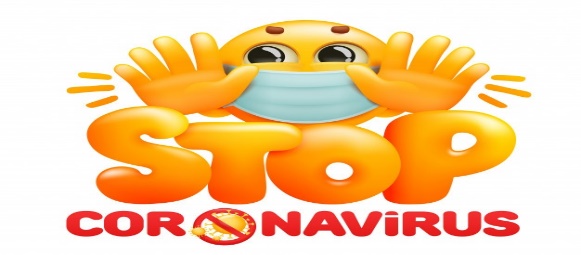                                                  Rancagua                           “Formando Técnicos para el mañana”                                   Unidad Técnico-PedagógicaGuía  N° 3 Innovación  y cocina internacional Semana del  06 al 10 de de abrilOA: Prepara productos gastronómicos básicos de gastronomía internacional de países como Perú, México, China, Francia, Italia, entre otros, cumpliendo especificaciones y estándares de calidad.Objetivo de la clase: Identifica características culinarias de países como Perú, etc., considerando las tradiciones culinarias de cada región.Actividad: Identifica los platos propios de la cocina de Perú participando de diversas situaciones de aprendizaje, considerando un trabajo prolijo.Vea los siguientes tutoriales con recetas típicas  peruanas y realice la ficha técnica de cada receta 1.-Lomo saltado:     https://youtu.be/LNOeBpxmKcg Cebolla china = cebollínSillao = salsa de soja2.- Ají de gallina (ají de pollo):    https://youtu.be/-0Gm9dJZqBc Ají palillo = ají peruano de color amarillo (encontramos en el supermercado)Pecanas = nueces 3.- seco de res:           https://youtu.be/rMsbGQ2xw-M Chicha de jora = bebida fermentada oriunda de Perú (maíz malteado)   Una vez resuelta la guía enviar al correo: : sandradiazbaeza74@gmail.com Insistir, persistir, resistir y nunca desistir                                 Liceo José Victorino Lastarria                                                 Rancagua                           “Formando Técnicos para el mañana”                                   Unidad Técnico-PedagógicaFICHA TÉCNICA.NOMBRE COMERCIAL: NOMBRE COMERCIAL: NOMBRE TÉCNICO: NOMBRE TÉCNICO: NOMBRE TÉCNICO: NOMBRE TÉCNICO: NOMBRE TÉCNICO: NOMBRE TÉCNICO: NOMBRE TÉCNICO: NOMBRE TÉCNICO: TIEMPO DE PREPARACIÓNTIEMPO DE PREPARACIÓNTEMPERATURA COCCIÓN:TEMPERATURA COCCIÓN:TEMPERATURA COCCIÓN:TEMPERATURA COCCIÓN:TEMPERATURA COCCIÓN:TEMPERATURA COCCIÓN:TEMPERATURA COCCIÓN:TEMPERATURA COCCIÓN:TIEMPO DE COCCIÓN:METODO DE COCCIÓNMETODO DE COCCIÓNTIEMPO TOTAL:METODO DE COCCIÓNMETODO DE COCCIÓNMODULO: planificación de la producción gastronómicaMODULO: planificación de la producción gastronómicaMODULO: planificación de la producción gastronómicaMODULO: planificación de la producción gastronómicaMODULO: planificación de la producción gastronómicaMODULO: planificación de la producción gastronómicaUNIDAD MEDIDA.UNIDAD MEDIDA.UNIDAD MEDIDA.CANTIDAD REQUERIDA.DOCENTE: José Luis Muñoz Quinteros.DOCENTE: José Luis Muñoz Quinteros.DOCENTE: José Luis Muñoz Quinteros.DOCENTE: José Luis Muñoz Quinteros.DOCENTE: José Luis Muñoz Quinteros.DOCENTE: José Luis Muñoz Quinteros.UNIDAD MEDIDA.UNIDAD MEDIDA.UNIDAD MEDIDA.CANTIDAD REQUERIDA.INSUMOS:INSUMOS:INSUMOS:INSUMOS:INSUMOS:INSUMOS:UNIDAD MEDIDA.UNIDAD MEDIDA.UNIDAD MEDIDA.CANTIDAD REQUERIDA.INSUMOS DECORATIVOS:INSUMOS DECORATIVOS:INSUMOS DECORATIVOS:INSUMOS DECORATIVOS:INSUMOS DECORATIVOS:HERRAMIENTAS/UTENSILIOS:HERRAMIENTAS/UTENSILIOS:HERRAMIENTAS/UTENSILIOS:HERRAMIENTAS/UTENSILIOS:HERRAMIENTAS/UTENSILIOS:ELABORACIÓN:ELABORACIÓN:ELABORACIÓN:ELABORACIÓN:ELABORACIÓN:DISEÑO Y MONTAJE DE PLATO.